Autor: kolektiv autorů pod vedením prof. MUDr. Petra Zacha, CSc. z Ústavu Anatomie 3. LF UK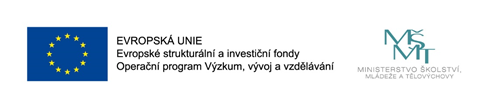 Reg. č. projektu:  CZ.02.2.69/0.0/0.0/16_015/0002362Ad KA04 Digitalizace podkladů a zpracování materiálu pro výukuLamelosní kost/Lamellar boneHK – Haversův kanálek/Haversian canalVK – Volkmannův kanálek/ volkmann canalOC - osteocyt/ osteocyteOB – osteoblastO - osteon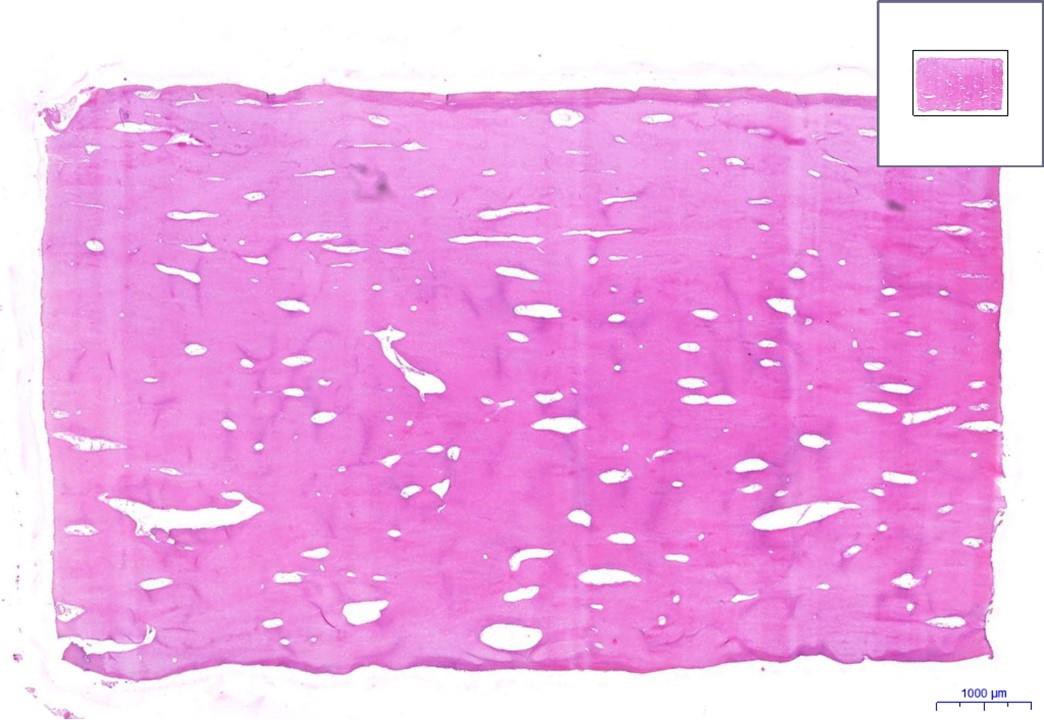  Lamelosní kost/Lamellar bone HE 0,9x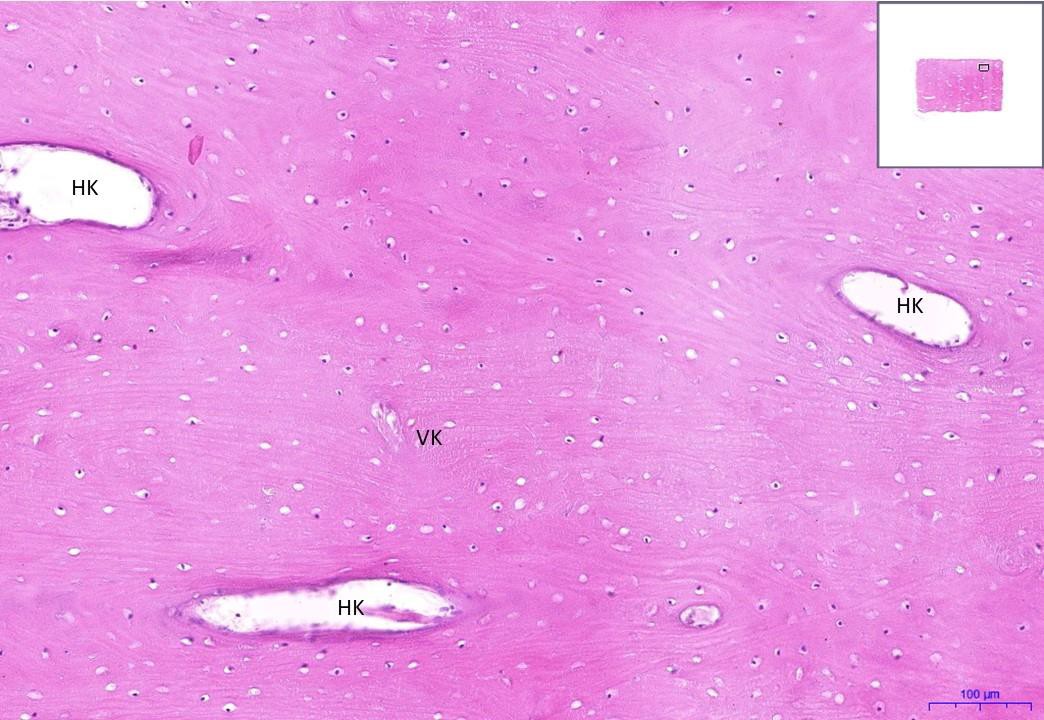 Lamelosní kost/Lamellar bone HE 10xLamelosní kost/Lamellar bone HE 40x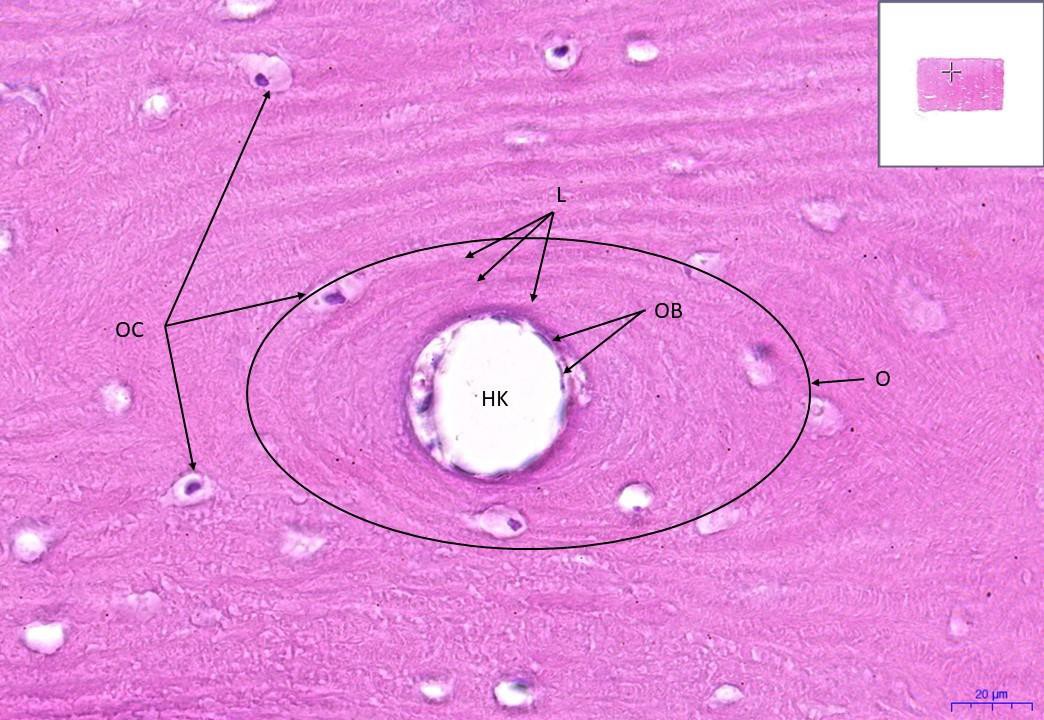 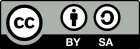 Toto dílo podléhá licenci Creative Commons licenci 4.0 Mezinárodní Licence.